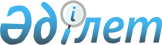 О внесении изменений и дополнения в постановление Правительства Республики Казахстан от 13 мая 2011 года № 511 "Об утверждении перечня организаций, являющихся субъектами базового финансирования"
					
			Утративший силу
			
			
		
					Постановление Правительства Республики Казахстан от 23 апреля 2015 года № 276. Утратило силу постановлением Правительства Республики Казахстан от 3 июня 2022 года № 361.
      Сноска. Утратило силу постановлением Правительства РК от 03.06.2022 № 361 (вводится в действие со дня его первого официального опубликования).
      Правительство Республики Казахстан ПОСТАНОВЛЯЕТ:
      1. Внести в постановление Правительства Республики Казахстан от 13 мая 2011 года № 511 "Об утверждении перечня организаций, являющихся субъектами базового финансирования" (САПП Республики Казахстан, 2011 г., № 38, ст. 461) следующие изменения и дополнение:
      в перечне организаций, являющихся субъектами базового финансирования, утвержденном указанным постановлением:
      в разделе "Министерство культуры Республики Казахстан" заголовок изложить в следующей редакции:
      "Министерство культуры и спорта Республики Казахстан";
      в разделе "Министерство здравоохранения Республики Казахстан" заголовок изложить в следующей редакции:
      "Министерство здравоохранения и социального развития Республики Казахстан";
      строку, порядковый номер 143, изложить в следующей редакции:
      "
                                                                ";
           дополнить строкой, порядковый номер 145-1, следующего содержания:
      "
                                                               ";
           разделы "Министерство труда и социальной защиты населения Республики Казахстан" и "Министерство регионального развития Республики Казахстан" исключить;
           раздел "Агентство Республики Казахстан по защите прав потребителей" изложить в следующей редакции:
      "
                                                            ".
      2. Настоящее постановление вводится в действие со дня его подписания.
					© 2012. РГП на ПХВ «Институт законодательства и правовой информации Республики Казахстан» Министерства юстиции Республики Казахстан
				
143.
Акционерное общество "Национальный научный центр онкологии и трансплантологии"
145-1.
Республиканское государственное казенное предприятие "Республиканский научно-исследовательский институт по охране труда Министерства здравоохранения и социального развития Республики Казахстан"
Министерство национальной экономики Республики Казахстан
Министерство национальной экономики Республики Казахстан
167.
Республиканское государственное казенное предприятие "Научный центр гигиены и эпидемиологии имени Хамзы Жуматова" Комитета по защите прав потребителей Министерства национальной экономики Республики Казахстан
168.
Республиканское государственное казенное предприятие "Казахский научный центр карантинных и зоонозных инфекций имени Масгута Айкимбаева" Комитета по защите прав потребителей Министерства национальной экономики Республики Казахстан
169.
Республиканское государственное казенное предприятие "Научно-практический центр санитарно-эпидемиологической экспертизы и мониторинга" Комитета по защите прав потребителей Министерства национальной экономики Республики Казахстан
169-1.
Акционерное общество "Казахский научно-исследовательский и проектный институт строительства и архитектуры"
Премьер-Министр
Республики Казахстан
К. Масимов